cÖ‡ekcÎ(bZzb wm‡jev‡mi †ÿ‡Î)wefvMxq wnmveiÿK (wWG)-1g ce© cix¶vÕ2023we: `ª:- cÖ‡ekcÎ 02 Kwc †cÖiY Ki‡Z n‡e|Aek¨ cvjbxq wb‡`©kbvcixÿv †K‡›`ª cÖ‡ekKv‡j mKj cixÿv_x©‡K cÖ‡ekcÎ cÖ`k©b Ki‡Z n‡e| Ab¨_vq Zvu‡K cixÿv †K‡›`ª cÖ‡ek Ki‡Z †`qv n‡e bv| cixÿv_©xMY‡K cixÿv †K‡›`ª wba©vwiZ Avm‡b em‡Z n‡e|cixÿvi mgq †Kvb cy¯ÍK/bKj/KvMRcÎ ms‡M ivLv hv‡e bv|cixÿv ïiæ nIqvi 30 wgwbU ci †Kvb cixÿv_x©‡K cixÿv ‡K‡›`ª cÖ‡e‡ki AbygwZ †`qv n‡e bv| cixÿv ïiæ nIqvi ci 01 (GK) N›Uvi g‡a¨ †Kvb cixÿv_x© nj Z¨vM Ki‡Z cvi‡e bv| ‡Kvb cixÿv_x© 02 (`yB) N›Uvi c~‡e© †K›`ª Z¨vM Ki‡j cÖkœcÎ †i‡L †h‡Z n‡e| AskMÖn‡Y”QzK cix¶v_©xMY‡K Av‡e`bc‡Î DwjøwLZ mKj wel‡qi cix¶vq eva¨Zvg~jKfv‡e AskMÖnY Ki‡Z n‡e| Abycw¯’Z cix¶v_©xMY‡K Abycw¯’wZi mwVK KviY (cÖgvYKmn) cix¶v mgvwßi 07 (mvZ) Kg©w`e‡mi g‡a¨ wbR Kvh©vj‡q Ges cix¶v mgvwßi 01 (GK) gv‡mi g‡a¨ mswkøó Awdm cÖav‡bi gšÍe¨mn Zuv‡`i Av‡e`bcÎ/Av‡e`bcÎmg~n wmGwR Kvh©vj‡q †cÖiY Ki‡Z n‡e| cixÿv †K‡›`ª †gvevBj †dvb/Ab¨ †h †Kvb ai‡Yi Electronic Device ms‡M ivLv m¤ú~Y© wbwl×|‡Kvb cixÿv_©x wba©vwiZ Avmb cwieZ©b Ki‡j, †Kvb cy¯ÍK/bKj/KvMRcÎ ms‡M ivL‡j A_ev cixÿv †K‡›`ª †Kvb cÖKvi `ye©¨envi/Am`vPiY/Am`ycvq Aej¤^b Ki‡j ZvrÿwYKfv‡e Zuv‡K cixÿv †K›`ª ‡_‡K ewn®‹vimn miKvwi Kg©Pvix (k„•Ljv I Avcxj) wewagvjvÕ2018 Abyhvqx Zvui weiæ‡× cÖ‡qvRbxq e¨e¯’v MÖnY Kiv n‡e|cÖ‡ekcÎ(cyivZb wm‡jev‡mi †ÿ‡Î)wefvMxq wnmveiÿK (wWG)-1g ce© cix¶vÕ2023we: `ª:- cÖ‡ekcÎ 02 Kwc †cÖiY Ki‡Z n‡e|Aek¨ cvjbxq wb‡`©kbvcixÿv †K‡›`ª cÖ‡ekKv‡j mKj cixÿv_x©‡K cÖ‡ekcÎ cÖ`k©b Ki‡Z n‡e| Ab¨_vq Zvu‡K cixÿv †K‡›`ª cÖ‡ek Ki‡Z †`qv n‡e bv| cixÿv_©xMY‡K cixÿv †K‡›`ª wba©vwiZ Avm‡b em‡Z n‡e|cixÿvi mgq †Kvb cy¯ÍK/bKj/KvMRcÎ ms‡M ivLv hv‡e bv|cixÿv ïiæ nIqvi 30 wgwbU ci †Kvb cixÿv_x©‡K cixÿv ‡K‡›`ª cÖ‡e‡ki AbygwZ †`qv n‡e bv| cixÿv ïiæ nIqvi ci 01 (GK) N›Uvi g‡a¨ †Kvb cixÿv_x© nj Z¨vM Ki‡Z cvi‡e bv| ‡Kvb cixÿv_x© 02 (`yB) N›Uvi c~‡e© †K›`ª Z¨vM Ki‡j cÖkœcÎ †i‡L †h‡Z n‡e| AskMÖn‡Y”QzK cix¶v_©xMY‡K Av‡e`bc‡Î DwjøwLZ mKj wel‡qi cix¶vq eva¨Zvg~jKfv‡e AskMÖnY Ki‡Z n‡e| Abycw¯’Z cix¶v_©xMY‡K Abycw¯’wZi mwVK KviY (cÖgvYKmn) cix¶v mgvwßi 07 (mvZ) Kg©w`e‡mi g‡a¨ wbR Kvh©vj‡q Ges cix¶v mgvwßi 01 (GK) gv‡mi g‡a¨ mswkøó Awdm cÖav‡bi gšÍe¨mn Zuv‡`i Av‡e`bcÎ/Av‡e`bcÎmg~n wmGwR Kvh©vj‡q †cÖiY Ki‡Z n‡e| cixÿv †K‡›`ª †gvevBj †dvb/Ab¨ †h †Kvb ai‡Yi Electronic Device ms‡M ivLv m¤ú~Y© wbwl×|‡Kvb cixÿv_©x wba©vwiZ Avmb cwieZ©b Ki‡j, †Kvb cy¯ÍK/bKj/KvMRcÎ ms‡M ivL‡j A_ev cixÿv †K‡›`ª †Kvb cÖKvi `ye©¨envi/Am`vPiY/Am`ycvq Aej¤^b Ki‡j ZvrÿwYKfv‡e Zuv‡K cixÿv †K›`ª ‡_‡K ewn®‹vimn miKvwi Kg©Pvix (k„•Ljv I Avcxj) wewagvjvÕ2018 Abyhvqx Zvui weiæ‡× cÖ‡qvRbxq e¨e¯’v MÖnY Kiv n‡e|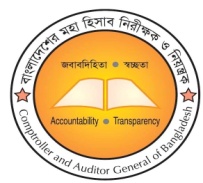 evsjv‡`‡kiK¤ú‡Uªvjvi GÛ AwWUi †Rbv‡ij Gi Kvh©vjqÔAwWU febÕ77/7, KvKivBj, XvKv-1000|www.cag.org.bd‡ivj b¤^i:--cvm‡cvU© mvB‡Ri 01 KwcQwe AvVv w`‡q mshy³ Kiæbcvm‡cvU© mvB‡Ri 01 KwcQwe AvVv w`‡q mshy³ Kiæb01.cixÿv_x©i bvg   cixÿv_x©i bvg   cixÿv_x©i bvg   cixÿv_x©i bvg   cixÿv_x©i bvg   ::cvm‡cvU© mvB‡Ri 01 KwcQwe AvVv w`‡q mshy³ Kiæb02.Awd‡mi bvg    Awd‡mi bvg    Awd‡mi bvg    Awd‡mi bvg    Awd‡mi bvg    ::cvm‡cvU© mvB‡Ri 01 KwcQwe AvVv w`‡q mshy³ Kiæb03.cixÿvi †K›`ª   cixÿvi †K›`ª   cixÿvi †K›`ª   cixÿvi †K›`ª   cixÿvi †K›`ª   ::cvm‡cvU© mvB‡Ri 01 KwcQwe AvVv w`‡q mshy³ Kiæb04.cixÿv_x©i bgybv ¯^vÿi (3 wU)cixÿv_x©i bgybv ¯^vÿi (3 wU)cixÿv_x©i bgybv ¯^vÿi (3 wU)cixÿv_x©i bgybv ¯^vÿi (3 wU)cixÿv_x©i bgybv ¯^vÿi (3 wU)::cvm‡cvU© mvB‡Ri 01 KwcQwe AvVv w`‡q mshy³ KiæbwefvMxq cÖavb A_ev Zuvi g‡bvbxZ Kg©KZ©vi ¯^vÿi I mxjAv‡e`bK…Z cixÿvi welqmg~n (√ ) wPý w`bAv‡e`bK…Z cixÿvi welqmg~n (√ ) wPý w`bAv‡e`bK…Z cixÿvi welqmg~n (√ ) wPý w`bAv‡e`bK…Z cixÿvi welqmg~n (√ ) wPý w`bAv‡e`bK…Z cixÿvi welqmg~n (√ ) wPý w`bAv‡e`bK…Z cixÿvi welqmg~n (√ ) wPý w`bAv‡e`bK…Z cixÿvi welqmg~n (√ ) wPý w`bAv‡e`bK…Z cixÿvi welqmg~n (√ ) wPý w`b†KvW bswelq†KvW bswelq†KvW bswelq†KvW bswelq   101mvi-ms‡ÿc I cÎ wjLb  102wnmveiÿY I wnmveweÁvb   103miKvwi µq   104mvaviY MwYZ Ges Z_¨cÖhyw³ welqK `ÿZv(Kvgiæ¾vgvb)GwWkbvj †WcywU K¤ú‡Uªvjvi GÛ AwWUi †Rbv‡ij cixÿv I cwi`k©b‡dvb : 9346609 e-mail : acagexam123@gmail.comevsjv‡`‡kiK¤ú‡Uªvjvi GÛ AwWUi †Rbv‡ij Gi Kvh©vjqÔAwWU febÕ77/7, KvKivBj, XvKv-1000|www.cag.org.bd‡ivj b¤^i:--cvm‡cvU© mvB‡Ri 01 KwcQwe AvVv w`‡q mshy³ Kiæbcvm‡cvU© mvB‡Ri 01 KwcQwe AvVv w`‡q mshy³ Kiæb01.cixÿv_x©i bvg   cixÿv_x©i bvg   cixÿv_x©i bvg   cixÿv_x©i bvg   cixÿv_x©i bvg   ::cvm‡cvU© mvB‡Ri 01 KwcQwe AvVv w`‡q mshy³ Kiæb02.Awd‡mi bvg    Awd‡mi bvg    Awd‡mi bvg    Awd‡mi bvg    Awd‡mi bvg    ::cvm‡cvU© mvB‡Ri 01 KwcQwe AvVv w`‡q mshy³ Kiæb03.cixÿvi †K›`ª   cixÿvi †K›`ª   cixÿvi †K›`ª   cixÿvi †K›`ª   cixÿvi †K›`ª   ::cvm‡cvU© mvB‡Ri 01 KwcQwe AvVv w`‡q mshy³ Kiæb04.cixÿv_x©i bgybv ¯^vÿi (3 wU)cixÿv_x©i bgybv ¯^vÿi (3 wU)cixÿv_x©i bgybv ¯^vÿi (3 wU)cixÿv_x©i bgybv ¯^vÿi (3 wU)cixÿv_x©i bgybv ¯^vÿi (3 wU)::cvm‡cvU© mvB‡Ri 01 KwcQwe AvVv w`‡q mshy³ KiæbwefvMxq cÖavb A_ev Zuvi g‡bvbxZ Kg©KZ©vi ¯^vÿi I mxjAv‡e`bK…Z cixÿvi welqmg~n (√ ) wPý w`bAv‡e`bK…Z cixÿvi welqmg~n (√ ) wPý w`bAv‡e`bK…Z cixÿvi welqmg~n (√ ) wPý w`bAv‡e`bK…Z cixÿvi welqmg~n (√ ) wPý w`bAv‡e`bK…Z cixÿvi welqmg~n (√ ) wPý w`bAv‡e`bK…Z cixÿvi welqmg~n (√ ) wPý w`b†KvW bswelq†KvW bswelq†KvW bswelq  101mvi-ms‡ÿc I cÎ wjLb  102gva¨wgK exRMwYZ I R¨vwgwZ   103eyK wKwcs Ges GKvDw›UsAe¨vnwZcÖvß welqmg~n (wel‡q (√ ) wPý w`b Ges †ivj b¤^i I mb wjLyb) : Ae¨vnwZcÖvß welqmg~n (wel‡q (√ ) wPý w`b Ges †ivj b¤^i I mb wjLyb) : Ae¨vnwZcÖvß welqmg~n (wel‡q (√ ) wPý w`b Ges †ivj b¤^i I mb wjLyb) : Ae¨vnwZcÖvß welqmg~n (wel‡q (√ ) wPý w`b Ges †ivj b¤^i I mb wjLyb) : Ae¨vnwZcÖvß welqmg~n (wel‡q (√ ) wPý w`b Ges †ivj b¤^i I mb wjLyb) : Ae¨vnwZcÖvß welqmg~n (wel‡q (√ ) wPý w`b Ges †ivj b¤^i I mb wjLyb) : †KvW bswelq†KvW bswelq†KvW bswelq  101mvi-ms‡ÿc I cÎ wjLb  102gva¨wgK exRMwYZ I R¨vwgwZ   103eyK wKwcs Ges GKvDw›Us‡ivj bs I mb‡ivj bs I mb‡ivj bs I mb(Kvgiæ¾vgvb)GwWkbvj †WcywU K¤ú‡Uªvjvi GÛ AwWUi †Rbv‡ij cixÿv I cwi`k©b‡dvb : 9346609 e-mail : acagexam123@gmail.com